
Эффективные  коммуникациис гостями массовых событийных мероприятийг. Ростов-на-Дону, XXI Международного фестиваля туризма «МИР БЕЗ ГРАНИЦ»Обучающий семинар в рамках подготовки к ЧМ-2018Особенности налаживания коммуникаций с туристами из разных стран; Развитие эмпатии и эмоциональный интеллект в сервисе; Работа со сложными клиентами/Преодоление возражений.Ведет семинар: Будаев П.Е., доцент Высшей школы бизнеса, к.с.н. Условия участия: до 28 марта 2018 г. необходимо заполнить заявку по прилагаемой форме и направить ее с пометкой «Регистрация на курсы Ростуризма»‬‬ по адресу электронной почты: oalmukhamedova@mail.ru (контактное лицо – Альмухамедова Ольга Анатольевна, С собой иметь: копию паспорта (первый разворот с фото); копию документа об образовании (копию документа о смене фамилии при необходимости).‬Все участники получат: сертификат Ростуризма и удостоверение о повышении квалификации установленного образца на 18 академических часов.Организатор семинара: Общенациональная система подготовки и повышения квалификации специалистов индустрии туризма Федерального агентства по туризму(+7 495 640-95-59, 109542 г. Москва, Рязанский пр-т, 99; e-mail: info@tourstudy.ruhttp://туробразование.рф  http://tourstudy.ru)Форма для индивидуальной заявкиЗАЯВКАна обучение 30.03.2018 г. в г. Ростов-на-ДонуПрошу зачислить меня на обучение за счет средств федерального бюджетаФорма для коллективной заявкиЗАЯВКАна обучение 30.03.2018 г. в г. Ростов-на-ДонуПросим зачислить на обучение за счет средств федерального бюджета: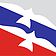 ФЕДЕРАЛЬНОЕ АГЕНТСТВО ПО ТУРИЗМУ (РОСТУРИЗМ)Общенациональная система подготовки и повышения квалификации специалистов индустрии туризма30 марта 2018 г. 14:00 – 16:00 ч.КВЦ «ДонЭкспоцентр», пр. М. Нагибина, 30 (зал «Альфа»)ФИОМесто работыДолжностьОбразование: начальное профессиональное/ среднее профессиональное / высшееАдрес электронной почты (личный, не должен повторяться у слушателей)Телефон для связи№ФИОДолжностьОбразованиеЭлектронная почта(личная сотрудника, не должна повторяться)Телефон для связи